Webster Schroeder H. S. Transcript Release FormFor current SeniorsDate: ___________________________________ 	Counselor: ______________________________Name: __________________________________	Student ID#: ____________________________Cell#: __________________________________	Email address:	 ___________________________Allow 10 School Days to process your application/return this paper to the Registrar's OfficeI give permission for my transcript to be sent to the following colleges:Signature: _____________________________________________________________________Parent Signature (if under 18): _____________________________________________________    FOR ALL COLLEGE APPLICATIONS (CHECK BOXES AFTER COMPLETION)                I have added these colleges to “Colleges I’m applying to” in Naviance Student                     I have signed my electronic FERPA waiver in my Naviance account.     (OPTIONAL)                Send ACT/SAT/AP Test Scores (NOTE: TEST Scores are NOT official) If your college requires     	"Official Scores" you must request & pay to have them sent through collegeboard.org or Actstudent.org             College Name: ___________________________________________                                 Applied through Common App (www/commonapp.org)	                  Applied Early Action            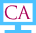                        Electronically used College’s online application                                Applied Early Decision            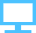                        Electronically used SUNY app.(www.SUNY.edu/student)                Applied Regular Decision                      Paper Application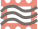             College Name: ___________________________________________                                 Applied through Common App (www/commonapp.org)	                  Applied Early Action                                   Electronically used College’s online application                                Applied Early Decision                                   Electronically used SUNY app.(www.SUNY.edu/student)                Applied Regular Decision                      Paper Application               College Name: ___________________________________________                                 Applied through Common App (www/commonapp.org)	                  Applied Early Action                                   Electronically used College’s online application                                Applied Early Decision                                   Electronically used SUNY app.(www.SUNY.edu/student)                Applied Regular Decision                      Paper Application            College Name: ___________________________________________                                 Applied through Common App (www/commonapp.org)	                  Applied Early Action                                   Electronically used College’s online application                                Applied Early Decision                                   Electronically used SUNY app.(www.SUNY.edu/student)                Applied Regular Decision                      Paper Application           College Name: ___________________________________________                                 Applied through Common App (www/commonapp.org)	                  Applied Early Action                                   Electronically used College’s online application                                Applied Early Decision                                   Electronically used SUNY app.(www.SUNY.edu/student)                Applied Regular Decision                      Paper Application           College Name: ___________________________________________                                 Applied through Common App (www/commonapp.org)	                  Applied Early Action                                   Electronically used College’s online application                                Applied Early Decision                                   Electronically used SUNY app.(www.SUNY.edu/student)                Applied Regular Decision                      Paper Application                 